From: Vladimír Toman
Sent: Monday, April 29, 2024 2:11 PM
To: xxx
Subject: ATLAS SOFTWARE - cenová nabídkaDobrý den, pane Pecko,Děkuji za fajn schůzku, jsem rád, že Vás Codexis opět zaujal 😊 Níže posílám slíbené shrnutí výhod a cenovou nabídku:Výhody Codexisu:Hlídání veškeré legislativy v rámci ČR i EU, všechny zákony, vyhlášky, metodické pokyny atd.; žádné zámečkyPřístup k veškerým komentářům (Anag, Grada, Polygon…) – výklady a příklady z praxe ke každému paragrafuUpozornění na změny, které se Vás týkají a které si vyberete – zvlášť pro každého uživatele.Přehledné zobrazení změn – zeleně, co přibylo, červeně, co bylo nahrazeno.Připravovaná legislativa – vidíte, co se chystá a v jaké fázi schvalovacího procesu se zákon nacházíHledání na základě hesel á la Google – velmi rychlé a efektivníProvázanost skrz články, komentáře a vzory – vše u Vámi hledaného zákonu/ paragrafuOnline připojení – vždy aktuální znění i z mobiluSpráva interních dokumentů (příplatek navíc) – můžete si nahrát veškeré vnitřní dokumenty, systém je zkontroluje, že v nich jsou účinné zákonné předpisy a hlídá Vám je do budoucna a upozorní Vás včas na nutnost změny dokumentu, zároveň lze fulltextově vyhledávat napříč všemi dokumenty najednouVzory smluv – více než 2.200 tiskopisů, různých dokumentů, které si můžete stáhnout a používat, třeba:Dohoda o provedení práceRozhodnutí o nepřijetí žákaÚčetní vzoryPersonální vzoryVnitřní směrniceŠkolní řád atd.Každý uživatel má své nastavení, své hlídané dokumenty a svoje poznámkyÚčetní zase účetní zákony, příklady z praxe, účetní standardy, vše vždy aktuálníLze vytisknout jakoukoliv část zákona včetně svých poznámekMonitor Personalistiky a Školství – Otázky a odpovědi z praxe, Vnitřní předpisy, vzory formulářů a smluv, literatura, články, časopisy týkající se dané problematiky, vše přehledně pohromadě na jednom místěKaždých 14 dní ZDARMA WEBINÁŘ – Učí Vás efektivně vyhledávat a pracovat s Codexisem, vhodné např. pro nové uživatele ve Vaší škole, dále pak tematické webinářeJsem k dispozici 24/7 – jakýkoliv dotaz na mě, já Vám pomohu najít relevantní odpověď v Codexisu nebo přeposílám na naše právní odděleníCenová nabídka (pro školy):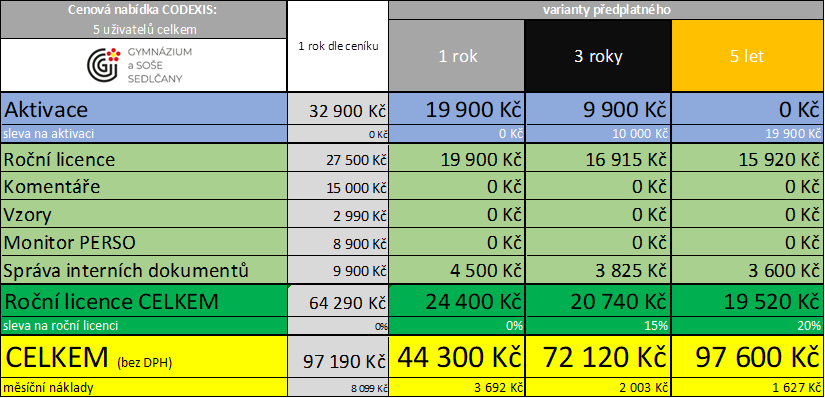 U varianty na 5 let neplatíte nic za Aktivaci a Roční licence vychází jen na 15.920 Kč.Pokud se rozhodnete do pátku 3.5. máte ode mě ještě navíc dodatečnou slevou 10.000 Kč na kteroukoliv variantuKdyby Vás cokoliv napadlo, pište nebo volejteS pozdravem
--------------------------------------------------------------------------------------------------------------------------------------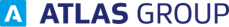   T  +xxx  E  xxx  A  V Parku 20, 148 00 Praha 4  W  www.atlasgroup.cz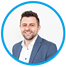 Ing. Vladimír TomanFiremní reprezentantATLAS SOFTWARE a.s.